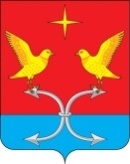 АДМИНИСТРАЦИЯ НОВОМИХАЙЛОВСКОГО СЕЛЬСКОГО ПОСЕЛЕНИЯКОРСАКОВСКОГО РАЙОНА ОРЛОВСКОЙ ОБЛАСТИПОСТАНОВЛЕНИЕ1 апреля 2022 год                                                                                       № 23с. НовомихайловкаОб определении форм участия граждан в обеспечении первичных мер пожарной безопасности, в том числе в деятельности добровольной пожарной охраны на территории Новомихайловского сельского поселения Корсаковского района Орловской областиВ соответствии со ст.19  Федерального закона от 21.12.1994 № 69-ФЗ                 «О пожарной безопасности», Федеральным законом от 06.10.2003                  № 131-ФЗ «Об общих принципах организации местного самоуправления в Российской Федерации» и на основании Устава Новомихайловского сельского поселения Корсаковского района Орловской области, администрация Новомихайловского сельского поселения Корсаковского района Орловской области  ПОСТАНОВЛЯЕТ:1. Утвердить Положение об определении форм участия граждан в обеспечении первичных мер пожарной безопасности, в том числе в деятельности добровольной пожарной охраны на территории Новомихайловского сельского поселения Корсаковского района Орловской области.2. При подготовке проекта бюджета Новомихайловского сельского поселения Корсаковского района Орловской области на очередной финансовый год предусматривать в расходной части бюджета ассигнования на реализацию мер, направленных на создание условий для участия граждан в обеспечении первичных мер пожарной безопасности на территории Новомихайловского сельского поселения Корсаковского района Орловской области. 3. Настоящее постановление вступает в силу со дня его официального опубликования (обнародования).4. Контроль за исполнением постановления оставляю за собой.Глава сельского поселения                              И. А. Васильчикова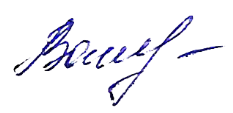 Приложение                                                                     к постановлению администрацииНовомихайловского сельского поселенияот 01.04.2022 г. № 23Положение об определении форм участия граждан в обеспечении первичных мер пожарной безопасности, в том числе в деятельности добровольной пожарной охраны на территории Новомихайловского сельского поселения Корсаковского района Орловской области1. Общие положения1.1. Настоящее Положение об определении форм участия граждан в обеспечении первичных мер пожарной безопасности, в том числе в деятельности добровольной пожарной охраны на территории Новомихайловского сельского поселения Корсаковского района Орловской области (далее – Положение) разработано в соответствии с Федеральным законом от 21.12.1994 № 69-ФЗ «О пожарной безопасности», Федеральным законом от 06.10.2003 № 131-ФЗ «Об общих принципах организации местного самоуправления в Российской Федерации».1.2 Положением определяются формы и меры, направленные на создание условий для участия граждан в обеспечении первичных мер пожарной безопасности на территории Новомихайловского сельского поселения Корсаковского района Орловской области. 2. Формы участия граждан в обеспечении первичных мер пожарной безопасности2.1. К формам участия граждан в обеспечении первичных мер пожарной безопасности относятся следующие направления и виды работ:- своевременная очистка территорий в пределах противопожарных расстояний между зданиями, сооружениями и открытыми складами, а также участков, прилегающих к жилым домам, дачным и иным постройкам, от горючих отходов, мусора, тары, опавших листьев, сухой травы;- выполнение мероприятий, исключающих возможность переброса огня при лесных пожарах на здания и сооружения населенных пунктов, расположенных в лесных массивах (удаление в летний период сухой растительности, проведение работ по сбору и профилактическому контролируемому противопожарному выжиганию сухой травы, хвороста, и других лесных горючих материалов);- участие в обеспечении очистки зимой от снега и льда дорог, проездов и подъездов к зданиям, сооружениям и водоисточникам, используемым для целей пожаротушения;- осуществление дежурства и патрулирования территории Новомихайловского сельского поселения Корсаковского района Орловской области в пожароопасный период, при введении особого противопожарного режима, на пожароопасных объектах;- участие в проведении противопожарной пропаганды;- участие в установленном порядке в деятельности общественных объединений добровольной пожарной охраны. 2.2. Работы по обеспечению первичных мер пожарной безопасности, определенные в пункте 2.1. Положения, являются социально-значимыми работами.2.3. Лицо, уполномоченное администрацией Новомихайловского сельского поселения Корсаковского района Орловской области в сфере пожарной безопасности ежегодно представляет на утверждение главе Новомихайловского сельского поселения Корсаковского района Орловской области план-график участия граждан в социально-значимых работах по обеспечению первичных мер пожарной безопасности на территории Новомихайловского сельского поселения Корсаковского района Орловской области, указанных в пункте 2.1. настоящего Положения. 2.4. К выполнению социально значимых работ могут привлекаться совершеннолетние трудоспособные жители поселений в свободное от основной работы или учебы время на безвозмездной основе не более чем один раз в три месяца. При этом продолжительность социально значимых работ не может составлять более четырех часов подряд (часть 2 статьи 17 Федерального закона от 06.10.2003 № 131-ФЗ «Об общих принципах организации местного самоуправления в Российской Федерации»).3. Меры по созданию условий для участия граждан в обеспечении первичных мер пожарной безопасности на территории Новомихайловского сельского поселения Корсаковского района Орловской области3.1. В целях привлечения граждан к участию в работах по обеспечению первичных мер пожарной безопасности в формах, определенных настоящим Положением, реализуются следующие меры:- предоставление компенсации расходов на горюче-смазочные материалы при использовании личного транспорта граждан, привлекаемых к патрулированию территории Новомихайловского сельского поселения Корсаковского района Орловской области в период введения особого противопожарного режима;- предоставление средств связи, бесплатного питания, обеспечение необходимых условий при привлечении граждан к дежурствам, необходимым в целях обеспечения пожарной безопасности на территории Новомихайловского сельского поселения Корсаковского района Орловской области;- объявление благодарности;- награждение почетной грамотой;	- награждение денежной премией;	- награждение ценным подарком.3.2. Порядок предоставления мер, направленных на создание условий для участия граждан в обеспечении первичных мер пожарной безопасности на территории Новомихайловского сельского поселения Корсаковского района Орловской области, устанавливается администрацией Новомихайловского сельского поселения Корсаковского района Орловской области.4. Заключительные положенияМеры, направленные на создание условий для участия граждан  в обеспечении первичных мер пожарной безопасности на территории Новомихайловского сельского поселения Корсаковского района Орловской области, предусмотренные настоящим Положением, осуществляются в пределах ассигнований, выделенных на эти цели из бюджета Новомихайловского сельского поселения Корсаковского района Орловской области в соответствующем финансовом году.